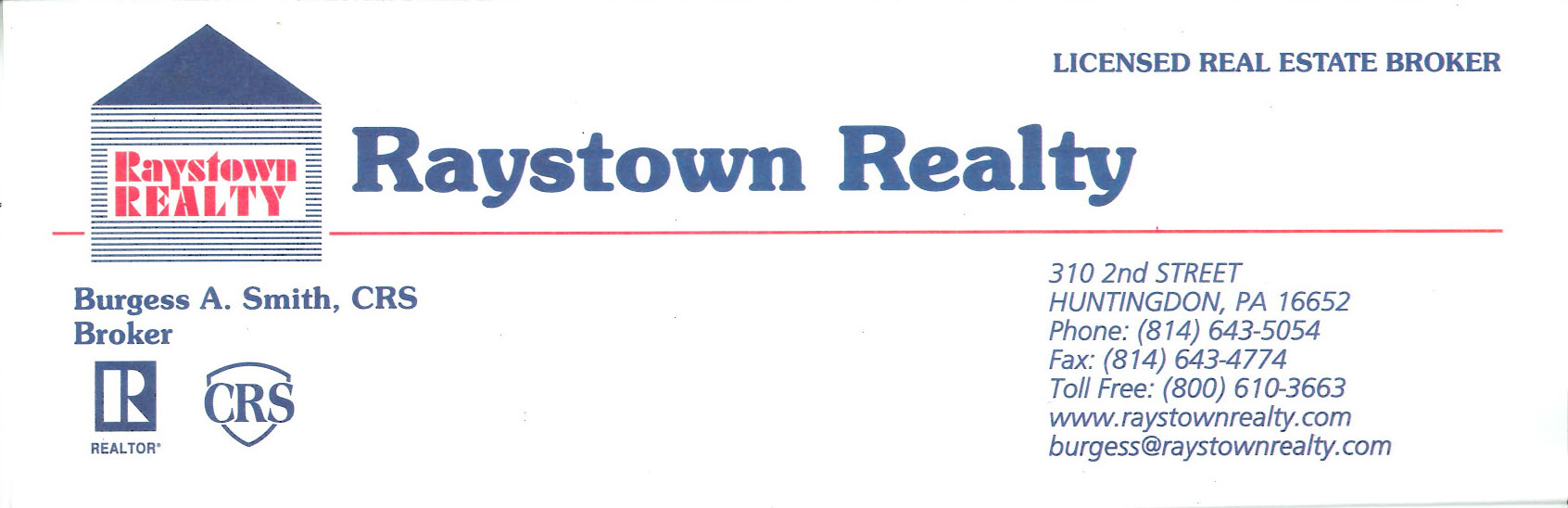 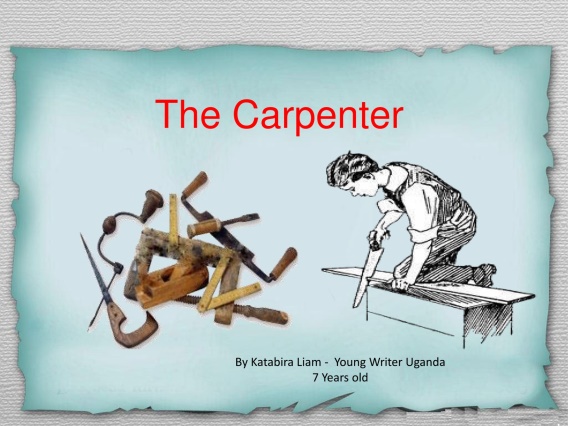 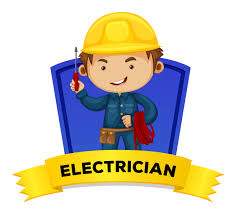 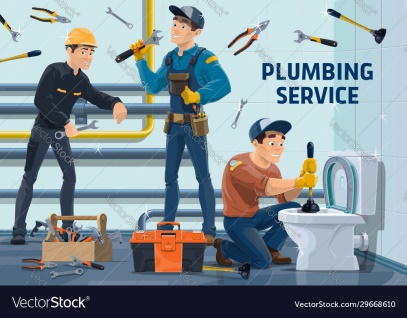 Service Provider Information and Disclaimer The following of tradesmen is furnished to you for your convenience in assisting you in the repairs/modifications of your property. The companies and individuals randomly listed below are considered to be reputable with the real estate industry but are in no way endorsed, nor are their services or prices warranted or guaranteed in any manner whatsoever by Raystown Realty, Inc. or the sales associate working with you.Cleaning ServicesJunk OutsElectriciansPlumbersSpecialty WorkClean Freaks 814-386-5006Todd Lemin (814) 599-5077Austin Smith 814-506-5128Midstate Seamless Gutters ((717) 248-2237JoJo Cleaning Services (814) 251-6005David Beatty 814-644-0038 (H) or 814-599-4876 ©Kann Electric  (814) 386-9069Fred Hess 814-599-7960Rick Worthy (Gutters) (814-(814) 643-6953Dirtbusters  (814) 949-9027D.C. Goodmans 814-643-2322D.C. Goodmans 814-643-2322Bange Masonry ((814) 695-0583Burkeys Electric HVAC  (814) 644-3185Rebenstein HVAC and Plumbing (Williamsburg)  814-944-9703Central Sealcoating ((877) 819-7325Allied HVAC/Electric (814) 643-2645Jordan Price (814) 907-2134 or (814) 643-1243K & K Sealcoating (814) 251-2193Brennenan Mechancials (814) 643-2645D.R. Eriksen Well and Pumps Service (814) 658-3639 Steve Kritz (814) 448-3595Runks Water Service(814) 599-1889Jim Decker ((814) 599-0835E.B. Enders (Custom Cabinets) (814) 6431860Dysart Electric (717) 599-8889Jeff Tate Paving (814) 819-6110Mountain Air Garage Doors (814) 447-3560Walters Well Drilling/Water Treatment (814) 259-3985.Stakes Tree Service (814) 644-8437Walters Well Drilling/Water Treatment (814) 259-3985.Contractors RemodelingContractors Remodeling – ContContractors Remodeling – Cont)HVACBldg SuppliesJosh Williams  (814) 641-1316Bob Reynolds  (814) 932-7142Kincel Home Improvements ((814) 386-5392Burkey Mechanicals (HVAC) (814) 6434-3185Mt Union Lumber ((814) 542-9631Smitty’s Contracting LLC (717) 487-6588Cisney and O’Donnel (814) 643-4968Bafia Builders ((814) 599-0999Brenneman Mechanicals (HVAC) (814) 251-2244Your Building Center (814) 643-0782Rowe Construction (814) 542-9820Confer Custom Homes ((814) 669-1332D&A Construction LLC (814) 599-9216Heeters HVAC (814) 669-933284 Lumber (814) 643-7284Tim McGraw (814) 599-5010Valley Construction (814) 669-4942Berrena (HVAC) (814) 643-2645Fike Bros Carpet (814) 644-7948Lewis Bros (814) 643-1092Wensel General Contracting (814) 448-2046Bliss Repair and Installation 814-345-0825Magoos Carpet (814) 643-5393J. Porter Enterprises 814.819.0037Scott Wright Builders (814) 448-2046Helsel Contracting (814) 251-5563Casey McGraw (814) 599-9825Bones (Bathroon Remodeling – Construction (814) 599-5261Mark Moore (814) 599-7716John Miller (Raystown Handiman) (814) 907-2249K.L. Mills (944) 447-3644Bob Mansberger (Cassville) (814) 448-2013J. D. Yingling Construction (814) 599-7297Marlin Hunsicker (James Creek) (814) 251-2197Lewis Bros  (814) 643-1092Handyman ServicesExcavatorsSeptic Repair/InstallRoofingSurveyorsJohn Miller (814) 907-2249Runks Diggen & Haulen (814) 693-5378Lakes SepticAffordable Roofing (814) 643-3312A to Z Land Consultant (814) 809-3025Homeworks Handiman (814) 506-6088Hawn Excavating (814) 669-4255Coffee Run (Andy Keith) (814) 644-1482Kish Valley Roofing(717) 935-2908Mitch Neuter (814) 635-4020P&J Excavating (Orbisonia)  (814) 447-9025Boozel Septic Systems (814) 599-5077Peachy’s Roofing(717) 363-7701Africa Eng (814) 643-0710J. Porter Enterprises (814) 669-4160)J & J Roofing (717) 483-6306John Young 814) 644-6882Peterson Excavating (Burnt Cabin Area) (717-729-8312